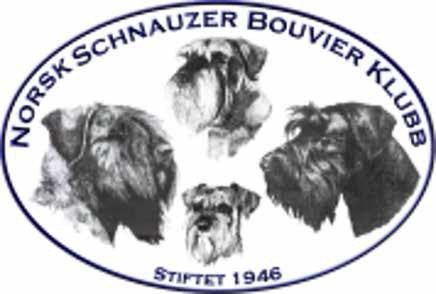 Årsmøte NSBK 2023Søndag 16.04.2023, kl 18.00.Møtet gjennomføres på TeamsFølgende dagsorden gjelder:Sak 1 til 4 KonstitueringSak 5 BeretningerSak 6 Regnskap m/revisjonsberetningSak 7 StrategidokumentSak 8 Innkomne sakerSak 9 BudsjettSak 10 Valg.Valgkomiteens innstilling med informasjon om hvordan denne skal behandles vedlegges som egen fil.For å delta på det digitale årsmøtet så må man melde seg på til leder@nsbk.no senest 14.04.2023. Link til påmeldte deltakere sendes pr. e-post før møtet.For styret i NSBKElverum den 2. april 2023 Arild SchjølbergLeder NSBKMobil 489928